Bókaummæli: Skriva í sandinNavn: _____________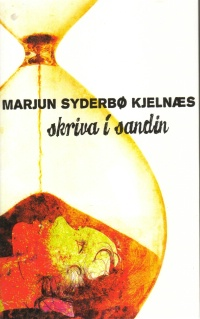 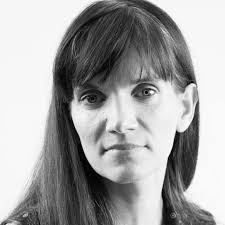                            Skriva í sandin                        Marjun S. KjelnæsHvør er Marjun S. Kjælnes? Er hon heiðrað, hevur hon fingið virðislønir? Heimasíðan hjá Bókadeild Føroya Lærarafelag, www.bfl.fo greiðir frá. ________________________________________________________________________________________________________________________________________________________________________________________________________________________________________________________________________________________________________________________________________________________________________________________________________________________________________________________________Er bókin týdd til onnur mál? Nær varð hon givin út? Forlag? ________________________________________________________________________________________________________________________________________________________________________________________________Hvør heldur tú týdningurin er av at hava uppruna føroyskar skaldsøgur?            ________________________________________________________________________________________________________________________________________________________________________________________________________________________________________________________________Til viðgerðina av bókini skulu tit nýta notatirnarSkriva ein stuttan samandrátt av skaldsøguni! (Skal passa á linjurnar) ________________________________________________________________________________________________________________________________________________________________________________________________________________________________________________________________________________________________________________________________________________________________________________________________________________________________________________________________Hvørji evni verða viðgjørd í bókini? ________________________________________________________________________________________________________________________________Hvussu er hendan bókin øðrvísi enn aðrar bøkur? ________________________________________________________________________________________________________________________________________________________________________________________________________________________________________________________________Hvat er eitt sjónarhorn? Greið frá! ________________________________________________________________________________________________________________________________________________________________________________________________________________________________________________________________Hvussu long er søgutíðin? _____________________________________________________Hvar ganga hendingarnar fyri seg? Nevn staðarnøvn! _________________________________________________________________________________________________________________________________________________________________________________________________________________________________Hvussu er umhvørvið í bókini? ______________________________________________________________________________________________________________________________________________________Ein rithøvundur ynskir altíð at bera ein boðskap, hvat man Marjun ynskja at bera fram her? _________________________________________________________________________________________________________________________________________________________________________________________________________________________________Hevur “Skriva í sandin” ein høvuðspersón ella fleiri? Greið frá! _________________________________________________________________________________________________________________________________________________________________________________________________________________________________Persónslýsingar (hygg í notatirnar og endurgev úr bókini um tilber)Erla:________________________________________________________________________________________________________________________________________________________________________________________________________________________________________________________________________________________________________Bjørt:_______________________________________________________________________________________________________________________________________________________________________________________________________________________________________________________________________________________________________Rani:________________________________________________________________________________________________________________________________________________________________________________________________________________________________________________________________________________________________________Ingunn:______________________________________________________________________________________________________________________________________________________________________________________________________________________________________________________________________________________________________Rebekka:_____________________________________________________________________________________________________________________________________________________________________________________________________________________________________________________________________________________________________Tóki:________________________________________________________________________________________________________________________________________________________________________________________________________________________________________________________________________________________________________Súni:________________________________________________________________________________________________________________________________________________________________________________________________________________________________________________________________________________________________________Jann:________________________________________________________________________________________________________________________________________________________________________________________________________________________________________________________________________________________________________Tróndur:_____________________________________________________________________________________________________________________________________________________________________________________________________________________________________________________________________________________________________Ásla:________________________________________________________________________________________________________________________________________________________________________________________________________________________________________________________________________________________________________Familjuviðurskiftini eru heldur trupul hjá Jann, Ingunn, Rebekku, Trónda og Súna. Greið frá:Jann&Ingunn:______________________________________________________________________________________________________________________________________________________________________________________________________________________Rebekka:__________________________________________________________________________________________________________________________________________________________________________________________________________________________Tróndur:__________________________________________________________________________________________________________________________________________________________________________________________________________________________Súni:_____________________________________________________________________________________________________________________________________________________________________________________________________________________________Hvør hending vakti størst áhuga hjá tær? Greið frá hendingini og hví hon vakti tín áhuga? _______________________________________________________________________________________________________________________________________________________________________________________________________________________________________________________________________________________________________________________________________________________________________________________Bókin hevur ein “opnan enda,” hvat er tað? Hvat heldur tú um slíkar bøkur, har lesarin sjálvur skal gita seg fram til endan? ____________________________________________________________________________________________________________________________________________________________________________________________________________________________________________________________________________________________________________Hvussu nógvar stjørnur gevur tú bókini? 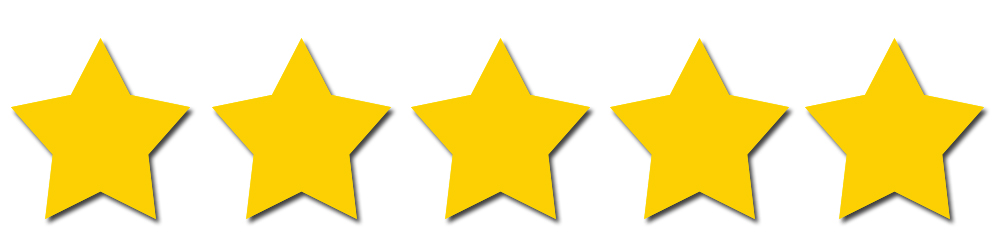 